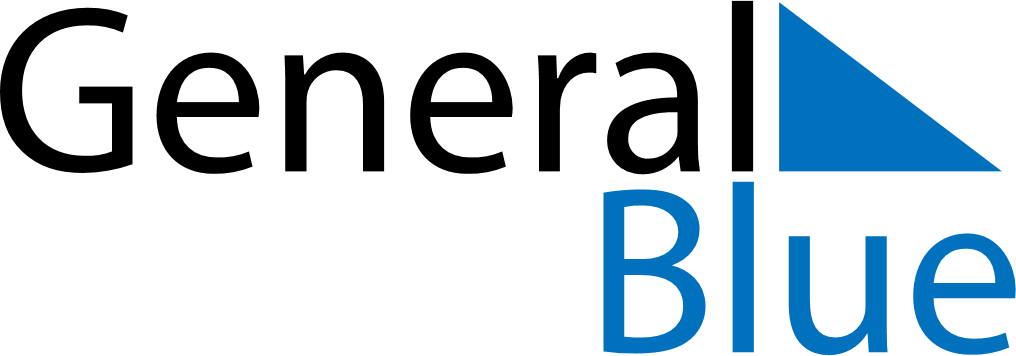 February 2029February 2029February 2029February 2029JapanJapanJapanSundayMondayTuesdayWednesdayThursdayFridayFridaySaturday12234567899101112131415161617Foundation DayFoundation Day (substitute day)1819202122232324Emperor’s BirthdayEmperor’s Birthday25262728